Radical Functions and Equations				/12Graph and state the domain and range of each function.	 (6 marks)			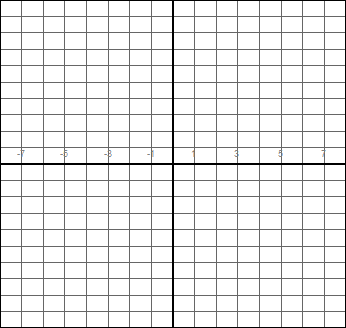 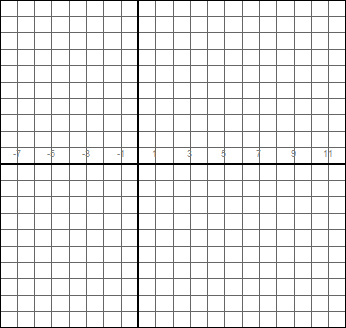 				b) Domain:					Domain:Range:						Range:Solve the following equation algebraically and graphically.  Show your work and state the answer clearly for both methods. (6 marks)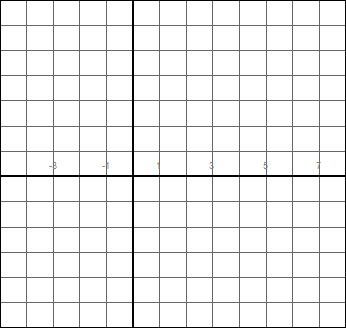 